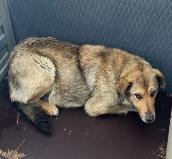 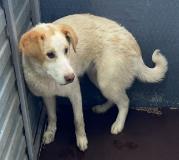 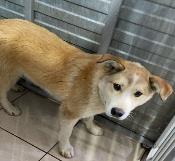 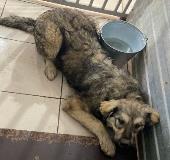 № 282Отловлено: 26.04.2023ул. 9П, 10Вид: собака.Порода/пол: беспородная, сука.Окрас: темно -  рыжий.Возраст: 3,5 года.Вес: 32 кг.Рост: 53 см. в холке.Приметы:Особенности поведения: СпокойнаяИН: Вакцинация:Стерилизация: 
Вет. паспорт: нет№ 283Отловлено: 26.04.2023СОНТ ГекВид: собака.Порода/пол: беспородная, сука.Окрас: рыжий с белым.Возраст: 7 месяцев.Вес: 18 кг.Рост: 48 см. в холке.Приметы: Особенности поведения: СпокойнаяИН: Вакцинация:Стерилизация: 
Вет. паспорт: нет.№ 284Отловлено: 26.04.2023СОНТ ГекВид: собака.Порода/пол: беспородный, кобель.Окрас: рыжий.Возраст: 7 месяцев.Вес: 20 кг.Рост: 49 см. в холке.Приметы:Особенности поведения: СпокойныйИН: Вакцинация:Кастрация: 
Вет. паспорт: нет.№ 285Отловлено: 26.04.2023СОНТ ГекВид: собака.Порода/пол: беспородный, кобель.Окрас: темно - серый.Возраст: 7 месяцев.Вес: 19 кг.Рост: 48 см. в холке.Приметы:Особенности поведения: СпокойныйИН: Вакцинация:Кастрация: 
Вет. паспорт: нет.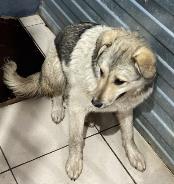 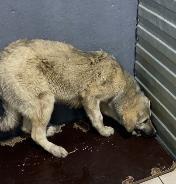 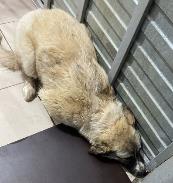 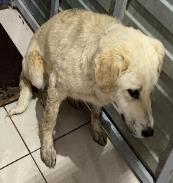 № 286Отловлено: 26.04.2023СОНТ ГекВид: собака.Порода/пол: беспородная, сука.Окрас: белый с черным.Возраст: 1 год.Вес: 24 кг.Рост: 51 см. в холке.Приметы:Особенности поведения: СпокойнаяИН: Вакцинация:Стерилизация: 
Вет. паспорт: нет.№ 287Отловлено: 26.04.2023СОНТ ГекВид: собака.Порода/пол: беспородный, кобель.Окрас: темно - серый.Возраст: 7 месяцев лет.Вес: 18 кг.Рост: 49 см. в холке.Приметы:Особенности поведения: СпокойныйИН: Вакцинация:Кастрация: 
Вет. паспорт: нет.№ 288Отловлено: 26.04.2023СОНТ ГекВид: собака.Порода/пол: беспородная, сука.Окрас: рыжий.Возраст: 7 месяцев.Вес: 19 кг.Рост: 49 см. в холке.Приметы:Особенности поведения: СпокойнаяИН: Вакцинация:Стерилизация: 
Вет. паспорт: нет.№ 289Отловлено: 26.04.2023СОНТ ГекВид: собака.Порода/пол: беспородная, сука.Окрас: рыжий.Возраст: 7 месяцев.Вес: 19 кг.Рост: 49 см. в холке.Приметы:Особенности поведения: СпокойнаяИН: Вакцинация:Стерилизация: 
Вет. паспорт: нет.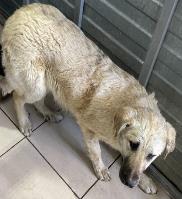 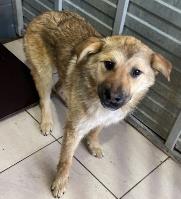 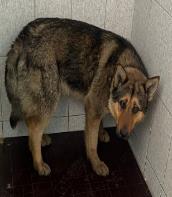 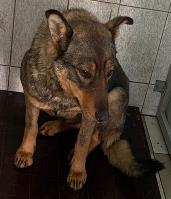 № 290Отловлено: 26.04.2023СОНТ ГекВид: собака.Порода/пол: беспородный, кобель.Окрас: светло - рыжий.Возраст: 7 месяцев.Вес: 19 кг.Рост: 49 см. в холке.Приметы:Особенности поведения: СпокойныйИН: Вакцинация:Кастрация: 
Вет. паспорт: нет.№ 291Отловлено: 26.04.2023СОНТ ГекВид: собака.Порода/пол: беспородный, кобель.Окрас: темно - рыжий.Возраст: 7 месяцев.Вес: 19 кг.Рост: 49 см. в холке.Приметы:Особенности поведения: СпокойныйИН: Вакцинация:Кастрация: 
Вет. паспорт: нет.№ 292Отловлено: 26.04.2023ул. Кузоваткина, 1БВид: собака.Порода/пол: беспородный, кобель.Окрас: темно - рыжий.Возраст: 3 года.Вес: 27 кг.Рост: 53 см. в холке.Приметы:Особенности поведения: СпокойныйИН: Вакцинация:Кастрация: 
Вет. паспорт: нет.№ 293Отловлено: 26.04.2023ул. Индустриальная, 31Вид: собака.Порода/пол: беспородная, сука.Окрас: темно - рыжий.Возраст: 2,5 года.Вес: 28 кг.Рост: 53 см. в холке.Приметы:Особенности поведения: СпокойнаяИН: Вакцинация:Стерилизация: 
Вет. паспорт: нет.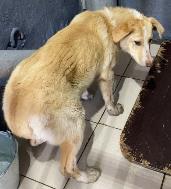 № 294Отловлено: 26.04.2023СОНТ ГекВид: собака.Порода/пол: беспородная, сука.Окрас: рыжий с белым.Возраст: 7 месяцев.Вес: 19 кг.Рост: 49 см. в холке.Приметы:Особенности поведения: СпокойнаяИН: Вакцинация:Стерилизация: 
Вет. паспорт: нет.